內政部空中勤務總隊 AS-365N機型整備勤務及時數 
2024年03月01日 至 2024年03月31日 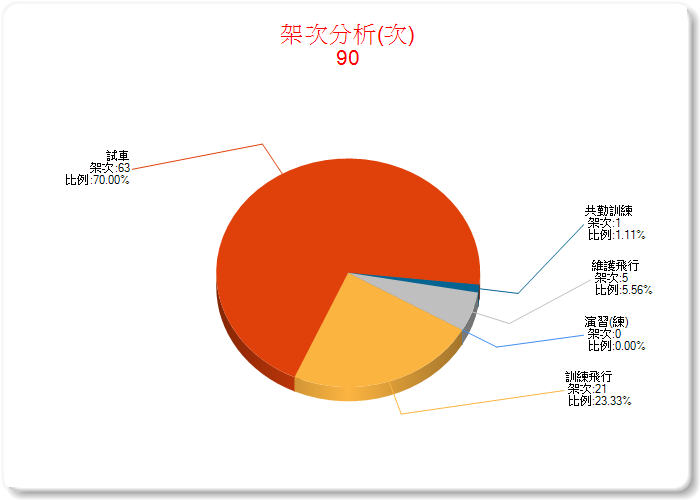 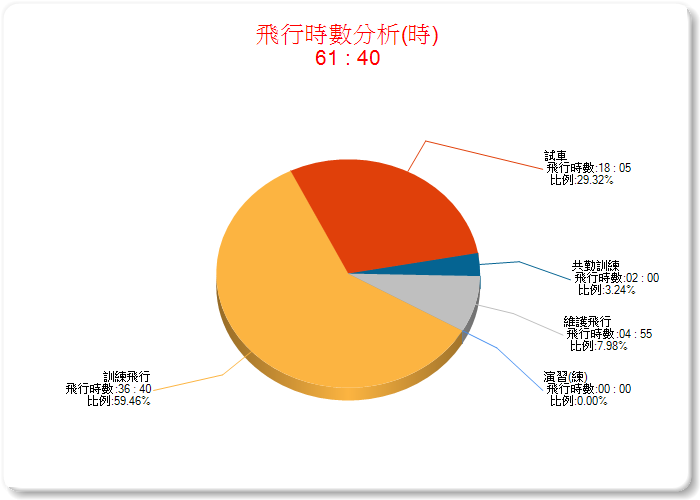 整備勤務架次架次比例飛行時數飛行時數比例演習(練)00%00 : 00 0%訓練飛行2123.33%36 : 40 59.46%試車6370%18 : 05 29.32%共勤訓練11.11%02 : 00 3.24%維護飛行55.56%04 : 55 7.97%總計90100%61 : 40 100%